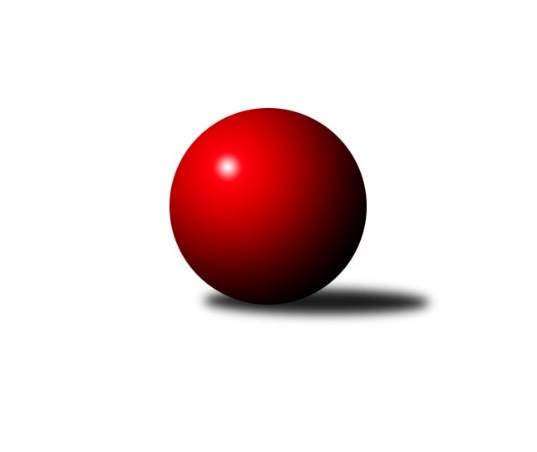 Č.21Ročník 2013/2014	5.4.2014Nejlepšího výkonu v tomto kole: 3262 dosáhlo družstvo: TJ Unie Hlubina ˝A˝3. KLM C  2013/2014Výsledky 21. kolaSouhrnný přehled výsledků:TJ  Krnov ˝A˝	- SKK Ostrava ˝A˝	2:6	3070:3092	10.0:14.0	5.4.TJ Spartak Přerov ˝B˝	- TJ Unie Hlubina ˝A˝	3:5	3234:3262	13.0:11.0	5.4.KK Šumperk˝A˝	- Sokol Přemyslovice˝A˝	1:7	3119:3200	9.5:14.5	5.4.TJ Tatran Litovel ˝A˝	- KK Zábřeh ˝B˝	6:2	3134:2978	15.0:9.0	5.4.TJ Sokol Bohumín ˝A˝	- SK Camo Slavičín ˝A˝	7:1	3164:3008	14.0:10.0	5.4.TJ Sokol Michálkovice ˝A˝	- HKK Olomouc ˝B˝	7:1	3137:2999	15.5:8.5	5.4.Tabulka družstev:	1.	Sokol Přemyslovice˝A˝	21	14	1	6	97.0 : 71.0 	260.5 : 243.5 	 3151	29	2.	TJ Spartak Přerov ˝B˝	21	12	0	9	92.0 : 76.0 	259.5 : 244.5 	 3081	24	3.	HKK Olomouc ˝B˝	21	12	0	9	88.0 : 80.0 	248.5 : 255.5 	 3111	24	4.	TJ Unie Hlubina ˝A˝	21	11	1	9	92.0 : 76.0 	256.5 : 247.5 	 3122	23	5.	SKK Ostrava ˝A˝	21	11	1	9	91.0 : 77.0 	263.5 : 240.5 	 3110	23	6.	TJ Sokol Bohumín ˝A˝	21	11	1	9	91.0 : 77.0 	257.0 : 247.0 	 3113	23	7.	KK Zábřeh ˝B˝	21	10	1	10	86.5 : 81.5 	254.5 : 249.5 	 3144	21	8.	KK Šumperk˝A˝	21	10	1	10	79.0 : 89.0 	254.0 : 250.0 	 3088	21	9.	SK Camo Slavičín ˝A˝	21	9	2	10	82.0 : 86.0 	256.0 : 248.0 	 3144	20	10.	TJ Tatran Litovel ˝A˝	21	7	2	12	77.0 : 91.0 	252.5 : 251.5 	 3129	16	11.	TJ  Krnov ˝A˝	21	7	1	13	74.0 : 94.0 	238.5 : 265.5 	 3101	15	12.	TJ Sokol Michálkovice ˝A˝	21	6	1	14	58.5 : 109.5 	223.0 : 281.0 	 3066	13Podrobné výsledky kola:	 TJ  Krnov ˝A˝	3070	2:6	3092	SKK Ostrava ˝A˝	Bedřich Pluhař	139 	 142 	 127 	135	543 	 2:2 	 537 	 141	131 	 131	134	Dominik Böhm	Martin Koraba	118 	 127 	 120 	118	483 	 1:3 	 474 	 123	104 	 122	125	Pavel Gerlich *1	Vlastimil Kotrla	138 	 136 	 125 	131	530 	 1:3 	 535 	 144	144 	 139	108	Radek Foltýn	Jaromír Martiník	139 	 123 	 141 	120	523 	 2:2 	 531 	 135	130 	 127	139	Jiří Trnka	Jaroslav Lakomý	123 	 119 	 118 	142	502 	 3:1 	 482 	 108	122 	 113	139	Miroslav Pytel	Martin Weiss	126 	 117 	 127 	119	489 	 1:3 	 533 	 146	137 	 110	140	Petr Holasrozhodčí: střídání: *1 od 61. hodu Vladimír KortaNejlepší výkon utkání: 543 - Bedřich Pluhař	 TJ Spartak Přerov ˝B˝	3234	3:5	3262	TJ Unie Hlubina ˝A˝	Jiří Hradílek	131 	 139 	 129 	108	507 	 1:3 	 558 	 147	129 	 153	129	Petr Chodura	Stanislav Beňa st.	132 	 140 	 138 	139	549 	 2:2 	 554 	 139	139 	 128	148	Michal Hejtmánek	Jiří Divila ml.	135 	 127 	 133 	127	522 	 3:1 	 527 	 134	148 	 128	117	Jaroslav Klekner	Petr Vácha	144 	 137 	 126 	137	544 	 3:1 	 546 	 136	133 	 145	132	Vladimír Konečný	David Janušík	133 	 120 	 139 	124	516 	 1:3 	 531 	 135	125 	 132	139	František Oliva	Vladimír Mánek	135 	 159 	 154 	148	596 	 3:1 	 546 	 148	138 	 132	128	Michal Zatykorozhodčí: Nejlepší výkon utkání: 596 - Vladimír Mánek	 KK Šumperk˝A˝	3119	1:7	3200	Sokol Přemyslovice˝A˝	Miroslav Smrčka	129 	 124 	 144 	137	534 	 1:3 	 541 	 137	134 	 127	143	Jan Sedláček	Pavel Heinisch	128 	 126 	 135 	129	518 	 1:3 	 555 	 153	136 	 132	134	Milan Zezulka	Jaromír Rabenseifner	134 	 130 	 139 	132	535 	 1:3 	 577 	 132	151 	 155	139	Vojtěch Jurníček	Martin Mikulič	134 	 121 	 122 	114	491 	 1:3 	 516 	 126	144 	 123	123	Jiří Zezulka st.	Jaroslav Sedlář	143 	 131 	 124 	132	530 	 4:0 	 464 	 114	122 	 104	124	Radek Grulich	Jaroslav Vymazal	131 	 140 	 107 	133	511 	 1.5:2.5 	 547 	 120	140 	 135	152	Eduard Tomekrozhodčí: Nejlepší výkon utkání: 577 - Vojtěch Jurníček	 TJ Tatran Litovel ˝A˝	3134	6:2	2978	KK Zábřeh ˝B˝	František Baleka	122 	 132 	 128 	117	499 	 0:4 	 531 	 129	149 	 129	124	Michal Albrecht	Petr Axman	140 	 177 	 138 	131	586 	 4:0 	 443 	 96	109 	 108	130	Jan Körner	Jiří Fiala	132 	 123 	 132 	134	521 	 3:1 	 507 	 130	139 	 110	128	Josef Karafiát	David Čulík	118 	 121 	 132 	128	499 	 2:2 	 513 	 139	128 	 128	118	Tomáš Dražil	Kamil Axman	146 	 126 	 137 	121	530 	 3:1 	 503 	 136	118 	 138	111	Václav Švub	Jiří Čamek	127 	 111 	 127 	134	499 	 3:1 	 481 	 115	129 	 118	119	Milan Šularozhodčí: Nejlepší výkon utkání: 586 - Petr Axman	 TJ Sokol Bohumín ˝A˝	3164	7:1	3008	SK Camo Slavičín ˝A˝	Aleš Kohutek	124 	 118 	 125 	138	505 	 2:2 	 482 	 127	124 	 108	123	Jiří Zimek	Pavel Niesyt	115 	 129 	 150 	133	527 	 3:1 	 482 	 135	111 	 132	104	Pavel Sláma	Fridrich Péli	145 	 135 	 124 	133	537 	 2:2 	 520 	 148	127 	 125	120	Karel Ivaniš	Štefan Dendis	134 	 129 	 122 	149	534 	 3:1 	 485 	 120	121 	 125	119	Libor Pekárek ml.	Petr Kuttler	133 	 119 	 131 	115	498 	 0:4 	 527 	 146	123 	 133	125	Radek Rak	Jozef Kuzma	144 	 136 	 135 	148	563 	 4:0 	 512 	 132	135 	 125	120	Petr Bařinkarozhodčí: Nejlepší výkon utkání: 563 - Jozef Kuzma	 TJ Sokol Michálkovice ˝A˝	3137	7:1	2999	HKK Olomouc ˝B˝	Josef Linhart	150 	 102 	 151 	138	541 	 3:1 	 511 	 119	146 	 122	124	Leopold Jašek	Petr Řepecký	126 	 124 	 130 	142	522 	 3:1 	 470 	 133	121 	 100	116	Břetislav Sobota	Tomáš Rechtoris	131 	 142 	 122 	154	549 	 2:2 	 542 	 134	138 	 133	137	Kamil Bartoš	Josef Jurášek	123 	 128 	 141 	141	533 	 3:1 	 475 	 125	115 	 107	128	Matouš Krajzinger	Václav Hrejzek	114 	 119 	 131 	127	491 	 1.5:2.5 	 521 	 109	135 	 131	146	Marian Hošek	Michal Zych	147 	 117 	 119 	118	501 	 3:1 	 480 	 127	113 	 113	127	Milan Sekaninarozhodčí: Nejlepší výkon utkání: 549 - Tomáš RechtorisPořadí jednotlivců:	jméno hráče	družstvo	celkem	plné	dorážka	chyby	poměr kuž.	Maximum	1.	Michal Albrecht 	KK Zábřeh ˝B˝	544.89	362.7	182.2	4.5	9/9	(591)	2.	Kamil Axman 	TJ Tatran Litovel ˝A˝	541.15	359.4	181.8	4.5	7/8	(574)	3.	Jaroslav Sedlář 	KK Šumperk˝A˝	540.95	360.9	180.1	3.9	8/8	(573)	4.	Milan Kanda 	TJ Spartak Přerov ˝B˝	539.39	348.2	191.2	2.6	6/9	(598)	5.	Jiří Trnka 	SKK Ostrava ˝A˝	537.65	353.3	184.4	2.4	9/9	(587)	6.	Marek Veselý 	TJ  Krnov ˝A˝	537.48	354.6	182.9	3.2	6/9	(585)	7.	Jiří Čamek 	TJ Tatran Litovel ˝A˝	534.35	365.7	168.7	4.7	8/8	(564)	8.	Kamil Bartoš 	HKK Olomouc ˝B˝	534.21	345.9	188.3	3.0	8/9	(589)	9.	Jiří Zezulka st. 	Sokol Přemyslovice˝A˝	534.21	358.2	176.0	4.1	9/9	(592)	10.	Eduard Tomek 	Sokol Přemyslovice˝A˝	533.68	356.8	176.9	4.2	9/9	(567)	11.	Jakub Pekárek 	SK Camo Slavičín ˝A˝	533.54	361.9	171.6	4.7	7/9	(573)	12.	Karel Ivaniš 	SK Camo Slavičín ˝A˝	533.46	358.3	175.2	4.6	8/9	(580)	13.	Josef Linhart 	TJ Sokol Michálkovice ˝A˝	531.83	361.8	170.0	3.5	6/8	(547)	14.	Michal Hejtmánek 	TJ Unie Hlubina ˝A˝	531.82	356.5	175.3	3.8	9/9	(574)	15.	Vlastimil Kotrla 	TJ  Krnov ˝A˝	530.35	354.5	175.8	5.4	9/9	(573)	16.	Dominik Böhm 	SKK Ostrava ˝A˝	529.75	352.5	177.2	5.4	6/9	(553)	17.	Milan Šula 	KK Zábřeh ˝B˝	529.46	363.7	165.8	5.2	9/9	(573)	18.	Štefan Dendis 	TJ Sokol Bohumín ˝A˝	529.17	358.3	170.8	6.5	9/9	(571)	19.	Josef Karafiát 	KK Zábřeh ˝B˝	528.98	363.0	165.9	6.2	8/9	(582)	20.	Petr Holas 	SKK Ostrava ˝A˝	528.72	351.7	177.0	5.7	9/9	(551)	21.	František Oliva 	TJ Unie Hlubina ˝A˝	528.47	355.4	173.1	4.4	9/9	(579)	22.	Stanislav Beňa  st.	TJ Spartak Přerov ˝B˝	527.45	354.3	173.2	5.7	6/9	(581)	23.	Milan Sekanina 	HKK Olomouc ˝B˝	527.44	355.7	171.8	4.7	9/9	(567)	24.	Vladimír Mánek 	TJ Spartak Přerov ˝B˝	527.44	347.5	179.9	4.5	8/9	(596)	25.	Vladimír Konečný 	TJ Unie Hlubina ˝A˝	527.28	352.3	175.0	3.8	8/9	(567)	26.	Bedřich Pluhař 	TJ  Krnov ˝A˝	526.87	355.2	171.7	5.3	9/9	(587)	27.	Pavel Sláma 	SK Camo Slavičín ˝A˝	526.45	355.9	170.5	5.6	9/9	(566)	28.	Petr Kuttler 	TJ Sokol Bohumín ˝A˝	526.39	350.0	176.4	5.5	9/9	(563)	29.	Fridrich Péli 	TJ Sokol Bohumín ˝A˝	526.10	357.0	169.1	5.1	9/9	(567)	30.	Václav Švub 	KK Zábřeh ˝B˝	525.14	355.0	170.1	5.3	9/9	(575)	31.	Miroslav Smrčka 	KK Šumperk˝A˝	524.75	354.4	170.3	4.9	8/8	(590)	32.	Jiří Zimek 	SK Camo Slavičín ˝A˝	524.36	362.0	162.4	8.1	8/9	(554)	33.	David Janušík 	TJ Spartak Přerov ˝B˝	523.95	355.0	168.9	6.0	9/9	(571)	34.	Milan Zezulka 	Sokol Přemyslovice˝A˝	523.74	352.4	171.3	5.8	9/9	(569)	35.	Jaromír Rabenseifner 	KK Šumperk˝A˝	523.44	353.8	169.6	5.8	7/8	(572)	36.	Aleš Kohutek 	TJ Sokol Bohumín ˝A˝	523.35	354.0	169.3	4.5	7/9	(562)	37.	Vojtěch Jurníček 	Sokol Přemyslovice˝A˝	523.09	357.6	165.5	6.6	9/9	(577)	38.	Petr Vácha 	TJ Spartak Přerov ˝B˝	521.54	351.6	170.0	5.7	8/9	(563)	39.	Pavel Niesyt 	TJ Sokol Bohumín ˝A˝	521.45	354.4	167.1	6.3	6/9	(566)	40.	Jiří Divila st. 	TJ Spartak Přerov ˝B˝	521.31	359.9	161.4	6.0	8/9	(546)	41.	Radek Grulich 	Sokol Přemyslovice˝A˝	521.22	349.5	171.7	4.9	9/9	(563)	42.	Libor Pekárek ml. 	SK Camo Slavičín ˝A˝	521.16	348.8	172.4	4.5	9/9	(554)	43.	Leopold Jašek 	HKK Olomouc ˝B˝	520.48	353.5	167.0	6.9	8/9	(567)	44.	Michal Zatyko 	TJ Unie Hlubina ˝A˝	519.02	359.8	159.2	6.5	9/9	(546)	45.	Břetislav Sobota 	HKK Olomouc ˝B˝	518.85	348.2	170.7	4.8	8/9	(590)	46.	Tomáš Rechtoris 	TJ Sokol Michálkovice ˝A˝	518.83	354.5	164.3	6.8	8/8	(549)	47.	Jakub Mokoš 	TJ Tatran Litovel ˝A˝	518.60	350.3	168.3	4.1	7/8	(549)	48.	Radek Foltýn 	SKK Ostrava ˝A˝	518.58	353.3	165.3	8.2	9/9	(560)	49.	David Čulík 	TJ Tatran Litovel ˝A˝	518.33	357.7	160.7	7.2	8/8	(553)	50.	Jaroslav Vymazal 	KK Šumperk˝A˝	518.29	349.0	169.3	4.6	6/8	(585)	51.	Michal Zych 	TJ Sokol Michálkovice ˝A˝	517.48	355.6	161.9	6.1	8/8	(557)	52.	Jiří Fiala 	TJ Tatran Litovel ˝A˝	517.23	352.1	165.2	8.0	8/8	(573)	53.	Petr Chodura 	TJ Unie Hlubina ˝A˝	516.66	352.0	164.7	6.1	9/9	(558)	54.	Martin Weiss 	TJ  Krnov ˝A˝	516.38	349.6	166.8	7.1	6/9	(559)	55.	Vojtěch Venclík 	TJ Spartak Přerov ˝B˝	515.10	345.4	169.7	4.0	7/9	(581)	56.	Vladimír Korta 	SKK Ostrava ˝A˝	514.87	353.0	161.8	6.4	7/9	(549)	57.	Matouš Krajzinger 	HKK Olomouc ˝B˝	514.40	347.6	166.8	6.1	9/9	(563)	58.	Petr Bařinka 	SK Camo Slavičín ˝A˝	514.35	351.9	162.4	6.0	8/9	(576)	59.	Zdeněk Peč 	Sokol Přemyslovice˝A˝	513.74	350.3	163.4	8.2	8/9	(565)	60.	Václav Hrejzek 	TJ Sokol Michálkovice ˝A˝	512.80	354.4	158.4	7.7	8/8	(556)	61.	Petr Řepecký 	TJ Sokol Michálkovice ˝A˝	512.43	347.3	165.1	5.0	8/8	(538)	62.	Václav Ondruch 	KK Zábřeh ˝B˝	511.60	352.2	159.4	5.4	6/9	(550)	63.	Marian Hošek 	HKK Olomouc ˝B˝	510.98	344.2	166.8	5.3	8/9	(599)	64.	Tomáš Dražil 	KK Zábřeh ˝B˝	508.67	352.0	156.7	7.3	6/9	(541)	65.	Jozef Kuzma 	TJ Sokol Bohumín ˝A˝	508.09	346.0	162.1	7.3	9/9	(563)	66.	Jan Körner 	KK Zábřeh ˝B˝	507.74	350.2	157.5	5.5	7/9	(545)	67.	Jaromír Martiník 	TJ  Krnov ˝A˝	507.33	344.8	162.6	6.0	9/9	(554)	68.	Pavel Heinisch 	KK Šumperk˝A˝	504.49	347.2	157.3	7.1	8/8	(554)	69.	Jaroslav Klekner 	TJ Unie Hlubina ˝A˝	504.30	346.9	157.4	6.9	7/9	(533)	70.	Martin Koraba 	TJ  Krnov ˝A˝	503.81	339.0	164.9	6.4	9/9	(585)	71.	Miroslav Pytel 	SKK Ostrava ˝A˝	498.88	347.4	151.5	9.4	6/9	(540)	72.	Jaroslav Lakomý 	TJ  Krnov ˝A˝	498.78	343.9	154.9	10.1	8/9	(538)	73.	Martin Mikulič 	KK Šumperk˝A˝	498.21	344.1	154.1	7.6	7/8	(554)	74.	Petr Jurášek 	TJ Sokol Michálkovice ˝A˝	494.69	343.2	151.5	10.6	6/8	(538)	75.	Josef Jurášek 	TJ Sokol Michálkovice ˝A˝	488.66	345.8	142.9	10.0	6/8	(533)	76.	Jan Semrád 	KK Šumperk˝A˝	488.17	339.5	148.7	7.9	6/8	(517)		Jaroslav Krejčí 	TJ Spartak Přerov ˝B˝	548.00	359.0	189.0	0.5	1/9	(564)		Marek Zapletal 	KK Šumperk˝A˝	544.00	362.3	181.7	3.7	1/8	(584)		Bronislav Fojtík 	SK Camo Slavičín ˝A˝	541.67	369.3	172.3	3.0	3/9	(570)		Petr Vaněk 	TJ  Krnov ˝A˝	535.00	355.0	180.0	4.0	1/9	(535)		Jiří Divila ml. 	TJ Spartak Přerov ˝B˝	533.90	358.4	175.5	5.6	3/9	(579)		Jan Sedláček 	Sokol Přemyslovice˝A˝	532.50	353.5	179.0	4.0	2/9	(541)		Josef Šrámek 	HKK Olomouc ˝B˝	527.25	358.3	169.0	4.0	2/9	(549)		Pavel Gerlich 	SKK Ostrava ˝A˝	523.64	359.4	164.2	5.1	5/9	(555)		Stanislav Brosinger 	TJ Tatran Litovel ˝A˝	519.00	333.0	186.0	13.0	1/8	(519)		Jiří Srovnal 	KK Zábřeh ˝B˝	518.33	357.4	160.9	8.8	3/9	(545)		Gustav Vojtek 	KK Šumperk˝A˝	516.00	353.0	163.0	5.3	3/8	(557)		Luboš Blinka 	TJ Tatran Litovel ˝A˝	514.00	356.0	158.0	6.0	1/8	(514)		Vladimír Šipula 	TJ Sokol Bohumín ˝A˝	513.97	342.4	171.6	5.1	4/9	(552)		Petr Axman 	TJ Tatran Litovel ˝A˝	513.00	350.4	162.7	4.3	2/8	(586)		Jiří Hradílek 	TJ Spartak Přerov ˝B˝	511.17	349.2	162.0	9.2	3/9	(544)		Radek Malíšek 	HKK Olomouc ˝B˝	509.50	354.0	155.5	7.0	2/9	(532)		Miroslav Talášek 	TJ Tatran Litovel ˝A˝	509.17	347.5	161.7	6.2	4/8	(538)		Radek Hejtman 	HKK Olomouc ˝B˝	508.00	351.0	157.0	7.5	2/9	(520)		Jiří Kropáč 	HKK Olomouc ˝B˝	508.00	352.0	156.0	4.5	2/9	(519)		Václav Čamek 	KK Zábřeh ˝B˝	504.33	333.3	171.0	6.0	3/9	(541)		Alexandr Krajzinger 	HKK Olomouc ˝B˝	503.60	354.2	149.4	9.4	5/9	(532)		Jan Tögel 	HKK Olomouc ˝B˝	503.50	341.5	162.0	7.0	2/9	(519)		Martin Futerko 	SKK Ostrava ˝A˝	502.75	351.8	151.0	5.8	2/9	(537)		František Baleka 	TJ Tatran Litovel ˝A˝	502.64	345.7	157.0	8.4	5/8	(547)		Petr Brablec 	TJ Unie Hlubina ˝A˝	501.07	349.0	152.1	7.7	5/9	(520)		Pavel Močár 	Sokol Přemyslovice˝A˝	498.33	338.3	160.0	5.7	1/9	(510)		Petr Trefil 	SK Camo Slavičín ˝A˝	496.00	352.0	144.0	13.0	1/9	(496)		Antonín Guman 	KK Zábřeh ˝B˝	491.00	344.0	147.0	9.0	1/9	(491)		Jiří Řepecký 	TJ Sokol Michálkovice ˝A˝	487.00	321.0	166.0	5.0	2/8	(494)		Miroslav Ondrouch 	Sokol Přemyslovice˝A˝	487.00	331.0	156.0	7.0	1/9	(487)		Petr Jindra 	TJ Tatran Litovel ˝A˝	484.00	314.0	170.0	11.0	1/8	(484)		Petr Matějka 	KK Šumperk˝A˝	483.50	338.0	145.5	8.5	1/8	(502)		Libor Tkáč 	SKK Ostrava ˝A˝	483.33	331.4	151.9	9.6	3/9	(511)		Jiří Karafiát 	KK Zábřeh ˝B˝	481.00	338.0	143.0	12.0	1/9	(481)		Radek Rak 	SK Camo Slavičín ˝A˝	479.00	336.0	143.0	13.5	2/9	(527)		Dušan Říha 	HKK Olomouc ˝B˝	468.00	328.0	140.0	9.0	1/9	(468)		Jiří Jedlička 	TJ  Krnov ˝A˝	458.00	320.0	138.0	16.0	1/9	(458)		Milan Dvorský 	Sokol Přemyslovice˝A˝	458.00	322.0	136.0	13.0	1/9	(458)Sportovně technické informace:Starty náhradníků:registrační číslo	jméno a příjmení 	datum startu 	družstvo	číslo startu
Hráči dopsaní na soupisku:registrační číslo	jméno a příjmení 	datum startu 	družstvo	Program dalšího kola:22. kolo12.4.2014	so	9:00	HKK Olomouc ˝B˝ - TJ Tatran Litovel ˝A˝	12.4.2014	so	9:00	KK Zábřeh ˝B˝ - KK Šumperk˝A˝	12.4.2014	so	10:00	SKK Ostrava ˝A˝ - TJ Sokol Bohumín ˝A˝	12.4.2014	so	10:00	SK Camo Slavičín ˝A˝ - TJ Sokol Michálkovice ˝A˝	12.4.2014	so	14:30	Sokol Přemyslovice˝A˝ - TJ Spartak Přerov ˝B˝	12.4.2014	so	15:00	TJ Unie Hlubina ˝A˝ - TJ  Krnov ˝A˝	Nejlepší šestka kola - absolutněNejlepší šestka kola - absolutněNejlepší šestka kola - absolutněNejlepší šestka kola - absolutněNejlepší šestka kola - dle průměru kuželenNejlepší šestka kola - dle průměru kuželenNejlepší šestka kola - dle průměru kuželenNejlepší šestka kola - dle průměru kuželenNejlepší šestka kola - dle průměru kuželenPočetJménoNázev týmuVýkonPočetJménoNázev týmuPrůměr (%)Výkon2xVladimír MánekSp.Přerov B5962xPetr AxmanLitovel112.375862xPetr AxmanLitovel5862xVladimír MánekSp.Přerov B111.585961xVojtěch JurníčekPřemyslovice A5771xJozef KuzmaBohumín A111.045631xJozef KuzmaBohumín A5631xVojtěch JurníčekPřemyslovice A110.145771xPetr ChoduraHlubina A5583xTomáš RechtorisMichálkovice A108.285493xMilan ZezulkaPřemyslovice A5553xKamil BartošOlomouc B106.9542